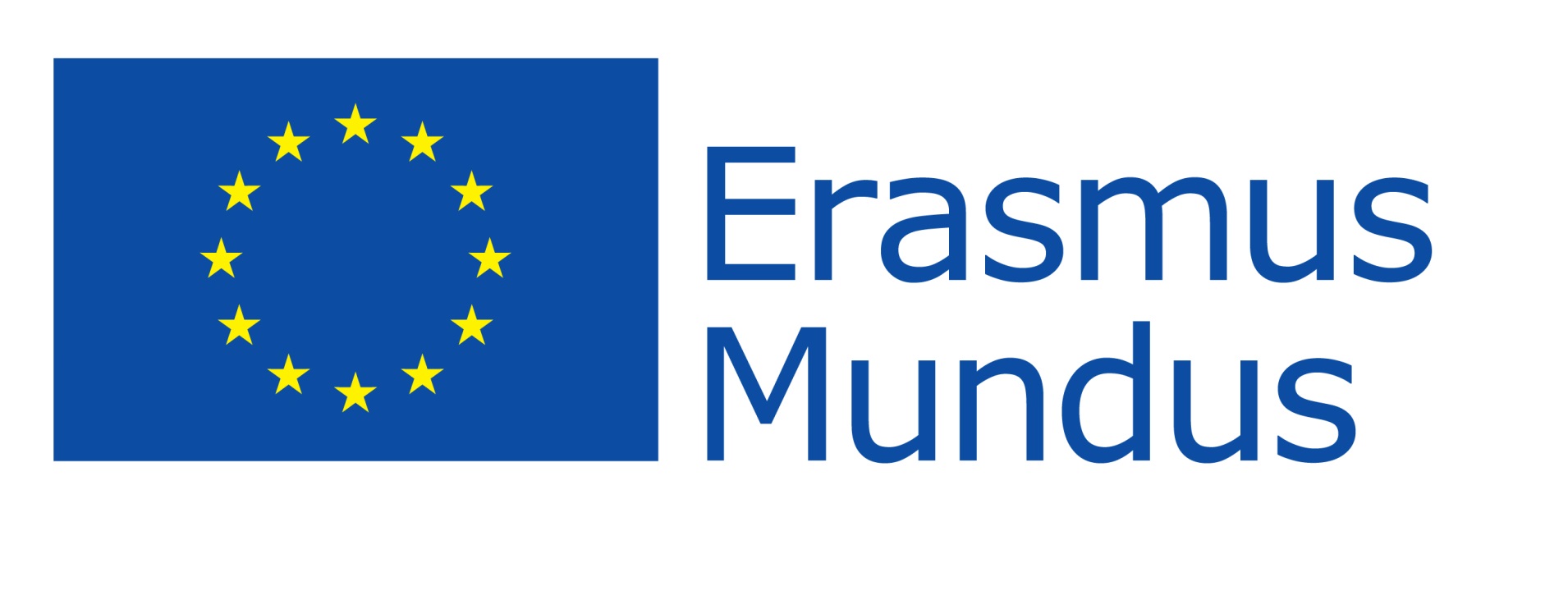 EMJM Children’s Literature, Media and Cultural Entrepreneurship (CLMCE)Scholarship Application Form 
Programme Start Date: September 2024Please complete this scholarship application form then print, sign, scan, and upload as a PDF document to your International Master in Children’s Literature, Media and Cultural Entrepreneurship (CLMCE) scholarship application along with all other supporting documentation.
http://www.gla.ac.uk/postgraduate/apply/ Note: The CLMCE Consortium will only accept references on headed paper. References must be uploaded at time of application. At least one must be an academic reference and, if appropriate, the other from the student’s most recent employer. References must be dated within the last two years of the date of submission of your application; be on headed paper or have an official stamp; be signed (either digitally or by hand - Please note that a typed name is not sufficient). If your referee prefers their reference to remain confidential, they can email the reference to erasmusreferences@glasgow.ac.uk, provided the email is from your referee’s professional email account and contains the full employee name and address.Personal and Contact Information
To be eligible for an Erasmus Mundus Scholarship, an applicant:•	must not have previously obtained an EMJM scholarship. 
•	must complete this Scholarship Application Form and return it, as instructed, no later than 26th January 2024 to be considered for an Erasmus Mundus Scholarship commencing September 2024.
•	must have submitted ALL the required supporting documents (including proof of English Language proficiency) by 26th January 2024. If your offer status is 'holding for documents' then you will NOT be considered for a scholarship unless you submit the required documents by 26th January 2024.
•	must have addressed all the requirements described on the CLMCE website.3.	Please select the study tracks you are applying for: The Semester 3 study track determines the combination of degree-awarding partners.  Please rank the following study track options in order of preference (1, 2, 3). When possible, we will try to accommodate preferences, but please note that in some cases we might be unable to guarantee the selected Study Track:Semester 3☐ 	University of Nantes (NU) - Management and Cultural Entrepreneurship☐ 	Tilburg University (TiU) - Transcultural Trajectories☐ 	University of Wroclaw (UWr) - Childhood and Film4.	Supporting Personal Statement (Guidance)•	Be precise when writing your supporting personal statement. •	Do not repeat yourself and do not exceed the word limit. You should make sure that you address the following issues in your personal statement:•	You should outline your motivation for choosing the CLMCE programme (i.e., how it complements and develops your previous studies; how it relates to your career path; how it relates to your personal and academic interests). •	Explain why you think you are a good candidate for the programme given your previous studies and the courses offered on the programme in both years. •	Briefly indicate what you see as being the topic of your year 2 dissertation (this can change later). •	You should highlight your participation in conferences, internships, non-governmental organisations, summer schools, and other socially sensitive or political activity; as well as any prizes/awards received even if these activities are not specially connected to the area of children’s literature.Note: Samples of academic work will not be taken into consideration and should not be submitted. To ensure that the best candidates are selected for scholarship, the consortium will base scores on the below criteria:•	Academic merit and relevance and level of academic qualifications - 30%•	Supporting personal statement – 40%•	Quality of References - 10% •	Other Relevant Experiences - 20% (e.g., relevant research/professional experiences/interests) Supporting Personal StatementDeclarationSignature................................................................................	Date: ……………………………..TitleFirst nameFamily nameDate Birth dd/mm/yyyyCountry of BirthCity/Town of BirthNationality****Candidates with a dual nationality must specify the nationality under which they submit their scholarship application.**Candidates with a dual nationality must specify the nationality under which they submit their scholarship application.Passport numberCountry of Residence******Scholarship regulations are dependent on both nationality and residency. Students with a dual nationality must specify the nationality under which they submit their scholarship application.If you're offered a scholarship, you will be required to provide proof of residency.***Scholarship regulations are dependent on both nationality and residency. Students with a dual nationality must specify the nationality under which they submit their scholarship application.If you're offered a scholarship, you will be required to provide proof of residency.Address:Street, NumberCity, State, Postal CodeCountryEmailPhone numberMobile numberSpecial Needs (Please detail where applicable)I hereby declare that:I hereby declare that:I have not previously received an Erasmus Mundus Joint Master Programme ScholarshipI have addressed all the requirements described on CLMCE websiteI have completed all sections above